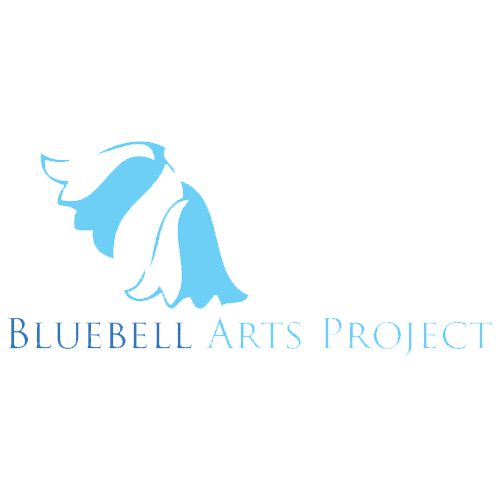 BLUEBELL ARTS @ THE GASYARD CENTRE , 128 Lecky  Road, Brandywell, Derry BT48 6NPPH: (028)71162471/71162466Email: bluebellartsproject@hotmail.comDrama (Youth)  ( Arts Factory  Various Venues)  4 x 6 week blocks Mon. Eves. - 18th &25th Nov –  2nd – 23rd Dec,  27th Jan- 2nd Mar, 13th Apr – 18th May,6thJul –  10th Aug.Creative Writing (Youth)    (Various venues) 4 x 6 week blocks      Tue. eves -   12th Nov – 17th Dec,  21st  Jan – 25th Feb,  7thApr –  12thMay, 9thJun – 14thJul.Music Production/DJ Skills (Youth) (Large Conference Room) 4 x 6week blocks     Tue Eves. -   12thNov – 19th Dec,  15thJan – 19thFeb,   7thApr – 12th May,  7thJul – 11th Aug.Visual Arts (Youth) –   (various venues) 4 x 6 week blocks      Thu. Eves  -  14th  Nov – 19th Dec,  16th   Jan –  20th Feb.,   9th Apr – 14th  May,  11th Jun –  9th Jul.Film and Editing (Youth) (Large Conference Room/Various Venues) 6 x 4 week blocks     Thu Eves -  21stNov – 12thDec, 9th- 30t Jan,  5th-26thMar,  7th-28th May, 9th -30thJul.  3rd -24thSep.Prop/Costume/Set  -Youth   (Arts Factory) 4 x 4 week blocks        Tue.  Eves .  – 7th – 28th Jan.  3rd -24th  Mar.  5th -26th  May.  7th -28th  Jul.Youth Workshops will only be open to 12 -24 yr. olds.    Green Workshops indicate workshops not provided or wholly provided by Bluebell Arts & Flip it . And  times when Arts Factory  is available as rehearsal space  or for  other hire purposes.       All other listed  Workshops (see below and timetable) are open to all agesFilm and Editing  (Large Conference Room/Various Locations) 4 x 4 week blocks     Mon Eves – 18thNov – 9th  Dec,   3rd – 24th Feb,  6th – 27thApr. Animation  (Large Conference Room)  2 x 6 week blocks        Mon. Eves -    13th  Jan –  17th Feb, 16th  Mar – 20th  Apr.Music Production/DJ Skills   (Large Conference Room)  3 x 6week blocks      Wed. Eves. -   13th Nov –  18rd Dec,  5th Feb –  11thMar,   6th May –  10th Jun.Creative Writing  (incl. Script writing)  - (Large Conf. Room) 5 x 6 week blocks   Wed. eves –13th Nov – 18th Dec,  15th Jan – 19th Feb, 4th Mar – 8thApr, 6thMay –  10thJun.  8th Jul –     12th  Aug.Drama  (Arts Factory)  3 x 6 week blocks      Thu. Eves.   -  5th -19th  Dec  –  16th -30th Jan.   5th Mar – 9th  Apr,  14th  May –   11th Jun.Photography (Café/Conference Room/Various Locations)  2 x 6 week blocks        Thu. Eves -  6th Feb – 12thMar,  16th Apr – 21st  MayPerfomance and Poetry –  (Large Conference Room /Café) 4 x 4 week blocks       Sat. Afternoons   -    11th – 25thJan & 1st Feb.  7th -28th  Mar.  9th -30th  May  & 4th -25th  Jul.Broadcasting to Podcasting (Large Conference Room) 4 x 4week blocks        Sat. Afternoons -   11th Jan – 1st Feb,  7th – 28th  Mar, 9th -30th  May,  4th -25th Jul.Prop/Costume/Set  -  (Arts Factory) 4 x 6 week blocks   Wed. Afternoons/Eves.-  15thJan – 19thFeb, 11th Mar – 15th Apr, 13thMay – 17thJun, 15thJul -19thAug.There will be 3Plays /Performances per annum in February,  May  &  August. Each will be held  on Friday, Saturday or Sunday  (can be for 2 or 3 nights each).There will be  10 Open Mic events  per annum  one per month, to be held on Wednesdays, Fridays or SaturdaysShowcase Events  - The Arts  Programme will have an annual showcase event  held over a weekend (tba)Empowering The Artist Programme (ETA)  will hold 4 exhibitions  per annumETA will also provide   10  practical advice workshops for artists of all disciplines  (visual, music, literature, spoken word, film/video/digital) and 4 masterclasses for Artists of all disciplines. The ETA workshops and masterclasses  will be held on Saturdays. CONTACT DETAILS  FRANK   - bluebellartsproject@hotmail.com  02871 162 471 x 466MONDAYTUESDAYWEDNESDAYTHURSDAYFRIDAYSATURDAYSTARTSVisual Arts (Youth)7-9pm14.11.19Music Production/DJ Skills (Youth)6 -8pm12.11.19Film & Editing (Youth)6 -8pm21.11.19Play Rehearsals6 -8 pm1-3pm12 – 2pmongoingPerformance & Drama (Youth)7 -9 pm18.11.19Creative Writing (Youth)6-8pm12.11.19ETA Workshops11am – 2pmContact FrankETA Masterclasses10am -3pmContactFrankFlip It Workshops10-4pm10 -4pm10 -12 noon1 -4pm3 -6pmContact FrankProp/Costume/Set/Parade Workshops5-7pm21.01.20Play/Performances7-9pm7-9pmFeb.2020Showcases6-9pm6 -9pmMar.2020Open Mics7-9pm7 -9pmNov.2019